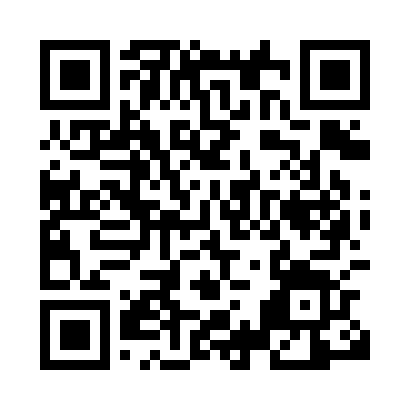 Prayer times for Angerbach, GermanyWed 1 May 2024 - Fri 31 May 2024High Latitude Method: Angle Based RulePrayer Calculation Method: Muslim World LeagueAsar Calculation Method: ShafiPrayer times provided by https://www.salahtimes.comDateDayFajrSunriseDhuhrAsrMaghribIsha1Wed3:395:501:075:078:2510:272Thu3:365:481:075:088:2610:303Fri3:335:471:075:088:2810:324Sat3:305:451:075:098:2910:355Sun3:285:441:075:098:3110:376Mon3:255:421:075:108:3210:407Tue3:225:411:075:108:3310:428Wed3:195:391:075:118:3510:459Thu3:165:381:065:118:3610:4710Fri3:145:361:065:128:3710:5011Sat3:115:351:065:128:3910:5212Sun3:085:331:065:138:4010:5513Mon3:055:321:065:138:4210:5714Tue3:035:311:065:148:4311:0015Wed3:005:291:065:148:4411:0216Thu2:575:281:065:158:4511:0517Fri2:545:271:065:158:4711:0718Sat2:515:261:065:168:4811:1019Sun2:505:241:075:168:4911:1320Mon2:495:231:075:178:5111:1521Tue2:495:221:075:178:5211:1622Wed2:495:211:075:188:5311:1723Thu2:485:201:075:188:5411:1724Fri2:485:191:075:198:5511:1825Sat2:485:181:075:198:5611:1926Sun2:475:171:075:198:5811:1927Mon2:475:161:075:208:5911:2028Tue2:475:161:075:209:0011:2029Wed2:475:151:085:219:0111:2130Thu2:465:141:085:219:0211:2131Fri2:465:131:085:229:0311:22